ГЕОГРАФИЧЕСКАЯ ВИКТОРИНА «ЗНАЙ НАШИХ!»          НЕОБЫЧНЫЕ ПАМЯТНИКИ КЕМЕРОВСКОЙ ОБЛАСТИ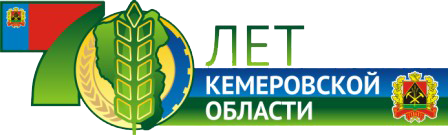 1.                        2.  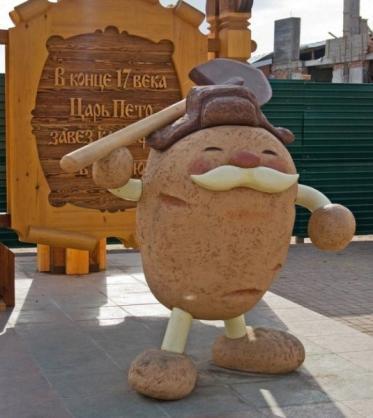 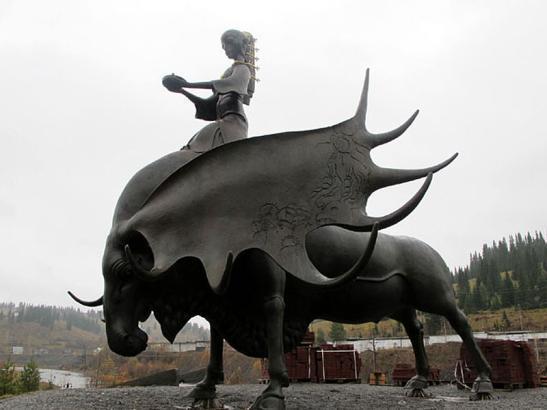 3.                  4.   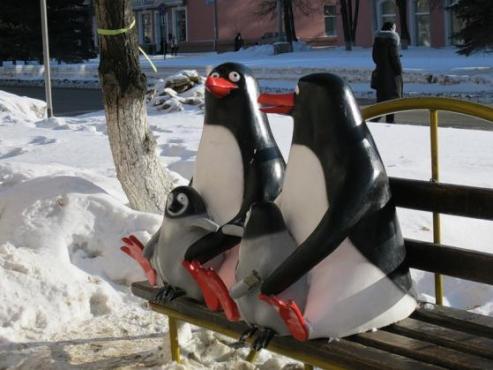 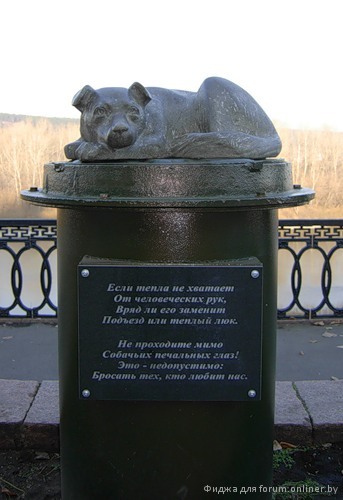 5.                  6. 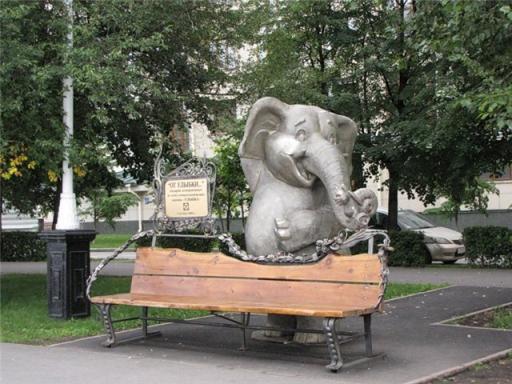 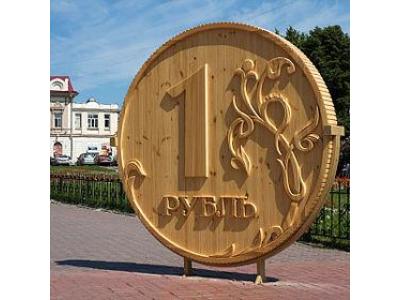 7.  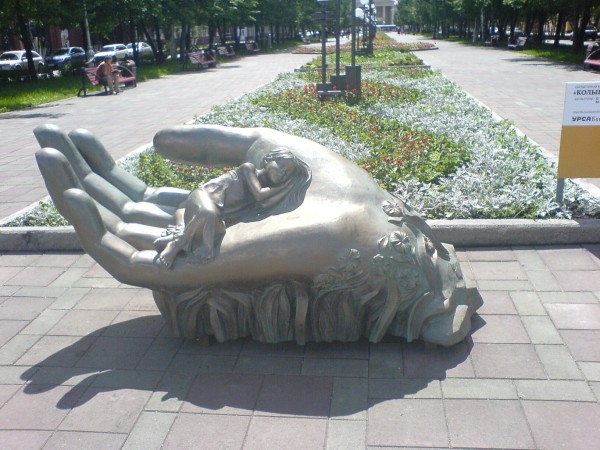 8.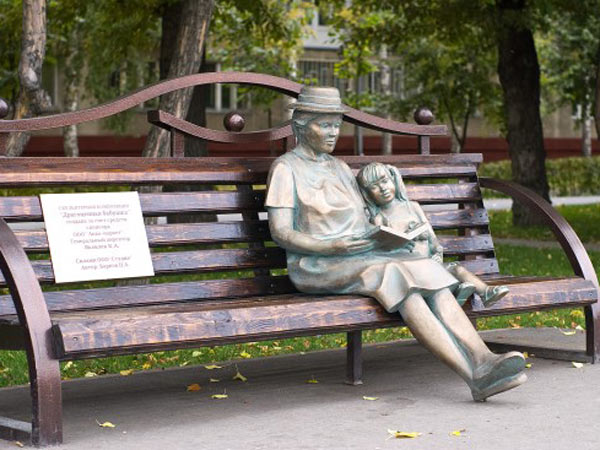 9.                              10.    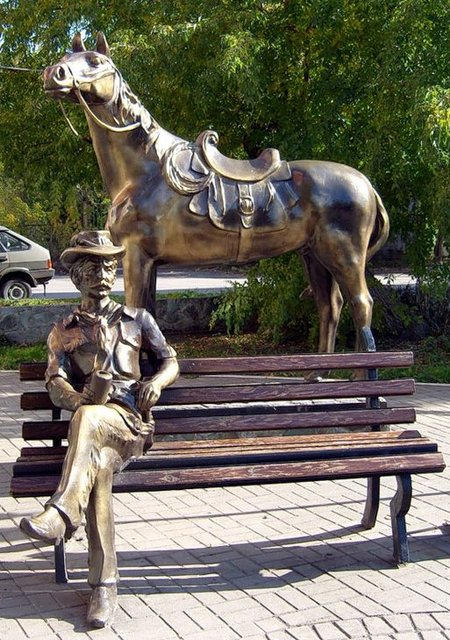 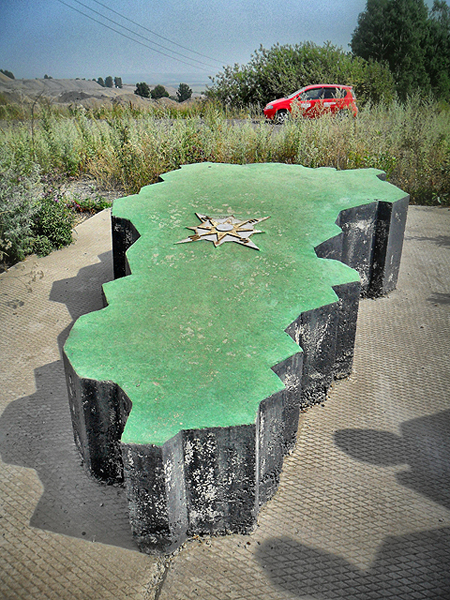  11.                   12.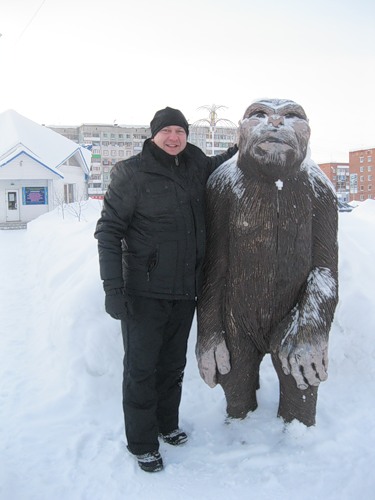 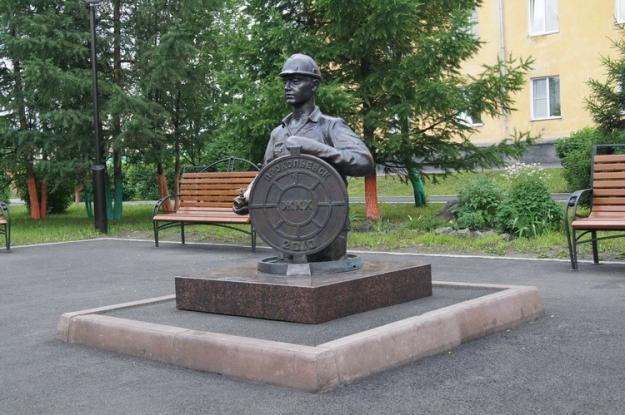 Рассмотрите каждую фотографию и постарайтесь определить:А. Кому или чему поставлен памятник? По 100 баллов за каждый правильный ответБ. В каком населённом пункте нашей области он находится? По 100 баллов за каждый правильный ответВ. Один памятник – не наш. Он находится в другой области. Что это за памятник и какая область?1000 баллов за верный ответМБОУ «СОШ № 25 г.САЛАИРА» ЯНВАРЬ 2013